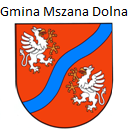 Regulamin  III Sztafetowego Biegu Katyńskiegoorganizowanego przez Zespół Placówek Oświatowych w Mszanie Górnej pod patronatem Wójta Gminy Mszana DolnaNazwa imprezy  – „III Sztafetowy Bieg Katyński”Miejsce – tereny wokół stadionu LKS „Witów” Mszana GórnaCzas – 10 kwietnia 2015 roku (piątek), rozpoczęcie o godzinie 10:30Cele : upowszechnianie wśród młodzieży szkolnej informacji dotyczących zbrodni ludobójstwa dokonanej na polskich oficerach przez Rosjan w Katyniu w 1940 roku oraz upamiętnienie ofiar katastrofy samolotu TU-154 z Prezydentem RP Lechem Kaczyńskim i 95 towarzyszących mu osób, integracja młodzieży z różnych miejscowości Gminy Mszana Dolnasportowa rywalizowanie w duchu fair playwykorzystywanie infrastruktury sportowej dostępnej na terenie  Gminy Mszana DolnaUczestnicy – w kategorii szkół podstawowych: czteroosobowe reprezentacje składające się z dwóch dziewczynek i dwóch chłopców, rocznik do 2002, w kategorii gimnazjów: czteroosobowe reprezentacje składające się z dwóch dziewczynek i dwóch chłopców, rocznik do 1999Przebieg zawodów:godzina 10:30 - spotkanie delegacji szkół gimnazjalnych przy obelisku katyńskim w Parku Miejskim w Mszanie Dolnej, złożenie wiązanek i zapalenie zniczygodzina 11:00 – oficjalne rozpoczęcie „III Sztafetowego Biegu Katyńskiego”, powitanie uczestników, krótkie nawiązanie do wydarzeń z 1940 i 2010 roku godzina 11:10 – start  drużyn ze szkół podstawowych na dystansie ok. 4x800 mgodzina 11:30 - start  drużyn reprezentujących gimnazja na dystansie ok. 4x1200 mgodzina 12:00 – wręczenie pucharów, medali, dyplomów uczestnikom „III Sztafetowego Biegu Katyńskiego”Organizatorzy zapewniają uczestnikom drożdżówkę i napój oraz opiekę medyczną, koszty transportu ponoszą uczestnicy.Kontakt: tel/fax: 183315247,  e-mail: gimnazjum4mg@op.pl , odpowiedzialni: Ireneusz Nalepa, Zbigniew Jarosz